Муниципальное казенное учреждение«Центр социальной помощи семье и детям»Социально – педагогический проект по социально - средовой и социально – бытовой адаптации и реабилитации детей с ограниченными физическими и умственными возможностями здоровья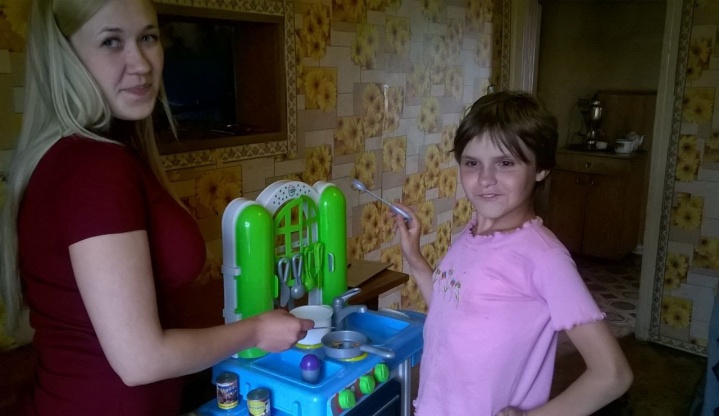 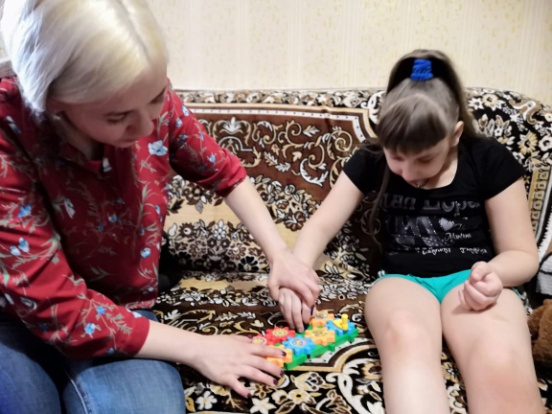 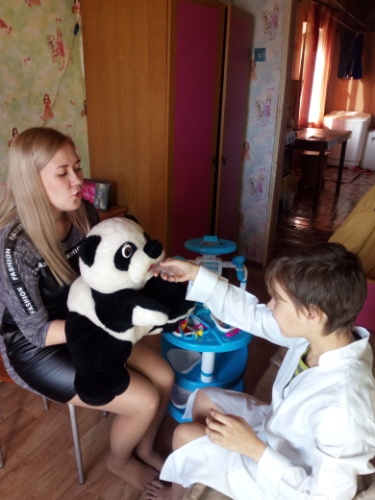 АВТОР ПРОЕКТА: социальный педагог Подкопаева Ю. П.Актуальность Семья, в которой рождается ребенок с особыми образовательными потребностями с одной стороны, испытывает трудности при выборе воспитательных и образовательных средств воздействия на своих малышей, с другой стороны - глубокие внутренние психологические проблемы родителей не позволяют им адекватно относиться к возникшей в их жизни проблеме. Есть еще и третья сторона большинство семей находится в социальной изоляции, их социальные контакты очень ограничены, они испытывают необходимость в информационной и организационной помощи и поддержке. 
Помощь семьям, воспитывающим детей с ограниченными возможностями здоровья, оказывают различные организации, такие как учреждения здравоохранения, учреждения образования, социальной защиты. В нашем Центре социальной помощи семье и детям, одной из эффективных форм, способствующих более качественному взаимодействию специалистов с семьей является «домашнее визитирование».
Домашнее визитирование предполагает выход специалиста или специалистов в семью для создания специальных условий успешной социальной и психолого - педагогической адаптации семьи и ребенка. Крайне важно знать условия, в которых ребенок находится изо дня в день.Таким образом, целью домашнего визитирования является активное включение детей с особыми образовательными потребностями и их семей в социальную жизнь для улучшения качества жизни семьи, а также способствовать созданию благоприятных условий для развития личности ребенка.
В рамках домашнего визитирования предусматривается решение следующих задач:Оказание квалифицированной социально-педагогической и социально-психологической помощи ребенку в привычных для него домашних условиях: это и развитие психических процессов, и эмоционально-волевой сферы, развитие познавательной сферы, творческих способностей ребенка, а также решение образовательных и воспитательных задач. Обучение родителей приемам ухода за ребенком и методическим приемам его развития (например, это обучение родителей формированию у ребенка необходимых навыков самообслуживания и бытовой деятельности. Это закладывает основу будущей самостоятельности и бытовой независимости ребенка). Обучение идет в домашних условиях с упором на ежедневные домашние дела. Включение родителей в процесс реабилитации ребенка. Такая работа направлена на формирование адекватной позиции родителей по воспитанию ребенка, повышению уровня родительской компетентности в вопросах воспитания детей, развитие у родителей умения создавать ситуацию совместной деятельности с ребенком.
В нашей системе домашних визитов осуществляется по следующей структуре:Первичный визит предполагает:построение отношений с семьей;получение согласия на работу специалиста с семьей;заполнение социального паспорта семьи, с обсуждением вопросов, вызывающих озабоченность родителей;Следующие визиты включают в себя:оценку состояния развивающей среды, организацию игровой среды;сформированность навыков самообслуживания и коммуникации в домашних условиях;На основе этого планируется примерная программа домашних визитов по сформированности навыков самообслуживания и коммуникаций в домашних условиях. Домашнее визитирование осуществляется  1 раз в неделю в соответствии с индивидуальной программой.Стойкий реабилитационный эффект ослабляется, если не работать с семьей и совершенно теряется, если ребенок оказывается вне семьи, вне привычного домашнего окружения. Домашнее визитирование позволяет использовать естественную среду в реабилитационном процессе и уменьшает адаптационный период Одной из наиболее актуальных проблем практической работы является социально-бытовая адаптация детей с особыми образовательными потребностями.Акцент на данной проблеме сделан мною не случайно. В возрастном диапазоне центра социальной помощи в основном дети в возрасте от 3 до 18лет. В зависимости от вида нарушений большую часть составляют дети с двигательными нарушениями, слабовидящие, с нарушениями эмоционально-волевой сферы, а также дети со сложной структурой дефекта.У категории детей с которой мы работаем, наблюдаются существенные поражения психических функций, поэтому важным направлением работы является социально-бытовая адаптация, необходимая для повышения самооценки такого ребенка, и конечно, же для облегчения жизни его семье и обществу в целом. Таким образом, основной целью нашей работы является: помощь ребенку в приобретении независимости и самостоятельности в повседневной жизни через освоение культурно-гигиенических умений и формирование навыков самообслуживания. Выделяются задачи, которые являются базовыми компонентами подготовительной работы. А практическое использование усвоенных умений и навыков позволяет развивать представления ребенка о себе и своих возможностях.Первая группа упражнений направлена на координацию движений. 
Это упражнения, позволяющие ребенку научиться тому, как открывают и закрывают дверь; как ходят по комнате, не задевая предметов; как пересыпают чечевицу из одной плошки в другую.Вторую группу составляют упражнения с водой, помогающие ребенку освоить множество действий необходимых в повседневной жизни, начиная с утреннего и вечернего умывания, и заканчивая переливанием воды из чайника в чашку.Третья группа упражнений помогает ребенку научиться самостоятельно одеваться и раздеваться. Очень часто взрослые стараются опередить детей в проявлении их самостоятельности. Взрослым легче бывает самим натянуть на малыша колготки, завязать шнурки на ботинках, чем предоставить ему возможность сделать это самостоятельно. Поэтому большое внимание в своей работе мы уделяем именно этим упражнениям.Четвертую группу составляют упражнения, помогающие ребенку в обслуживании самого себя. Обычно у наших детей способность быть опрятными, аккуратными формируется с большими трудностями, поэтому умение следить за своим внешним видом, является одной из наиболее важных задач в формировании социально-бытовых навыков.Следующая группа – это упражнения по приготовлению еды. Как правило, дома взрослые неохотно допускают детей к подобным занятиям. Мы же в свою очередь, помогаем детям приобрести этот опыт. Так мы показываем детям, как моют яблоки; как делают салат из овощей и фруктов; как моют посуду после еды; как режут ножом.Еще одной важной группой упражнений являются упражнения по уходу за окружающей средой. Дети учатся сметать крошки со стола и протирать пыль; подметать пол.Наша задача сформировать такой уровень, чтобы ребенок мог самостоятельно выполнить то или иное действие.Для каждого ребенка составляется индивидуальная программа, в которой можно одновременно формировать несколько навыков. Для того чтобы происходило всестороннее обучение социально-бытовым навыкам мы включаем в программу навыки из разных областей (навыки гигиены, прием пищи, одевание), что помогает ребенку с особыми образовательными потребностями адаптироваться к окружающему его миру.Форма работы индивидуальная (отрабатываются отдельные операции)Занятия   должны быть  оснащены  специализированным оборудованием: доски для шнурования, доски для застегивания пуговиц, картины, пиктограммы, модульные системы, таблицы.Пособие рассчитано на категорию детей в возрасте от 3х до 18 лет, с нагрузкой в 1 час в неделю,  программа мероприятий рассчитана на 1 год.Основные направления деятельности:Работа с родителямисоздание заинтересованности у родителей: беседы о том,  почему мы уделяем много внимания формированию навыков самообслуживания, обсуждение изменений в поведении, самовосприятии  ребенка во время обучения; сравнение и оценка умений ребенка на начальном этапе в середине и конце обучения;обсуждение содержательной стороны понятия «навыки самообслуживания», необходимости специальной работы в этом направлении, знакомство родителей с программой;Работа с детьмисовместное действие, осуществляемое с ребенком, сопровождаемое пошаговой инструкцией или комментарием действий;частичная помощь действием (последнее действие осуществляет сам);педагог помогает начать действие, а продолжает и заканчивает ребенок самостоятельно при контроле взрослого;ребенок осуществляет действие сам от начала до конца опираясь на пошаговую, подробную инструкцию педагога;ребенок осуществляет  действие полностью самостоятельно;Содержание изучаемого материалаМетодическое пособие содержит ряд ключевых разделов:Раздел 1 Тело. Гигиена тела;Раздел 2 Одежда. Использование одежды;Раздел 3 Обувь. Использование обуви;Раздел 4 Питание, прием пищи;Раздел 5 Навыки культурного поведения;Раздел 1 Тело. Гигиена тела;Тело человека: голова, нос, рот, уши, зубы, шея, волосы, глаза;Спина, руки, грудь, живот;Ноги, колени, пальцы, ногти;Предметы санитарии и гигиены: мыло, гребешок, мочалка, зубная щетка, зубная паста, ножницы, таз, полотенце, ванна;Дети должны знать и уметь:Различать, показывать, называть части тела;Распознавать среди подобранных предметов (гребешок, мыло, мыльница, мочалка, зубная щетка, зубная паста)Находить по инструкции санитарную комнату;Распознавать горячую и холодную воду;Включать кран;Выполнять действия, связанные с гигиеной тела;Мыть, вытирать, чистить, полоскать, причесываться;Самостоятельно пользоваться туалетом и ванной;Умывать лицо после сна;Мыть руки перед едой и после прогулки;Ежедневный вечерний туалет;Уметь использовать горшок;Полоскать полость рта;Чистить зубы;Использовать гребешокРаздел 2 «Одежда. Навыки одевания и раздевания»         Одежда: умение называть предметы одежды и различать одежду;Колготки, носки, рубашка, штаны, пальто, куртка, шапка, шарф, перчатки, варежки;Правила одевания и раздевания;Способы складывания одежды;Одежда и уход за ней: (стирка носков)Опрятный внешний вид;Дети должны знать и уметь:Выбирать и называть  одежду;Подбирать одежду по погоде;Самостоятельно одевать носки и футболку;Застегивать пуговицы на рубашке;Одевать шапку и повязывать шарф;Складывать одежду на стульчик;Вешать одежду на вешалку;Стирать носки и носовой платок;Складывать одежду на стульчик;Содержать одежду в чистоте;Определять опрятного человека;Застегивать пуговицы;Завязывать шапку;Раздел 3 «Обувь. Использование обуви»Виды обуви;Ставить обувь в определенное место;Уход за обувью;Надевание и снятие обуви;Дети должны знать и уметь:Определить по внешнему виду: комнатные тапочки, резиновые сапоги, ботинки, сандалии;Выбирать обувь по описанию и подавать ее;Брать обувь и оставлять в определенном месте;Уметь пользоваться обувной полочкой;Определять обувь  по внешнему виду, по словесной инструкции, просьбе;Знать и указывать на место хранения обуви;Мыть и протирать обувь после пребывания на улице;Сушить стельку;Надевать обувь по инструкции и помощи педагога;Надевать обувь самостоятельно;Шнуровать с помощью педагога или по инструкции;Шнуровать самостоятельно;Застегивать липучки;Застегивать замок;             Раздел 4 «Питание. Прием пищи».Предметы, нужные для приема пищи: ложка, тарелка, чашка, кружка;Чистота рук перед едой;Правила пользования столовыми приборами;Дети должны знать и уметь:Различать столовые принадлежности;Мыть руки перед каждым приемом пищи;Использовать ложку для супа;Соблюдать правила аккуратности во время приема пищи;Уметь держать кружку и пить из нее;Правильно держать ложку;Не разливать пищу;Хорошо пережевывать пищу;Уметь есть опрятно;Уметь убрать посуду со стола;Протереть стол;Раздел 5 «Навыки культурного поведения»Культура деятельности;Культура общения;Культурно – гигиенические навыки и привычки;Дети должны знать и уметь:Содержать в порядке место;Доводить до конца начатое дело;Выполнение ребенком норм и правил общения с взрослыми и сверстниками;Вежливое поведение в общественных местах, быту;Содержание в чистоте лицо, тело, прическу, одежду,  обувь.